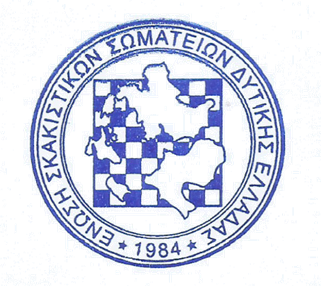 Αριθ. Πρωτ. 4                                                                               Πάτρα, 13 Φεβρουαρίου 2023ΠΡΟΚΗΡΥΞΗ ΜΑΘΗΤΙΚΩΝ ΠΡΩΤΑΘΛΗΜΑΤΩΝ ΣΚΑΚΙ 2023Ομαδικό Πρωτάθλημα Μαθητών Μαθητριών Περιφέρειας Δυτικής Ελλάδας (18 Μαρτίου 2023 )Ατομικό Πρωτάθλημα Μαθητών Μαθητριών Περιφέρειας Δυτικής Ελλάδας (19 Μαρτίου 2023 )1. ΠΡΟΚΗΡΥΞΗ:Η Ένωση Σκακιστικών Σωματείων Δυτικής Ελλάδας και η Ένωση Αθλοπαιδιών Πατρών προκηρύσσουν τοΑτομικό Πρωτάθλημα Μαθητών Μαθητριών Περιφέρειας δυτικής Ελλάδας (19 Μαρτίου 2023 ) και τοΟμαδικό Πρωτάθλημα Μαθητών Μαθητριών Περιφέρειας δυτικής Ελλάδας	(18 Μαρτίου 2023)2. ΔΙΟΡΓΑΝΩΣΗ ΑΓΩΝΩΝ:Τους αγώνες διοργανώνουν η Ένωση Σκακιστικών Σωματείων Δυτικής Ελλάδος και η Ένωση Αθλοπαιδιών Πατρών. 3. ΠΡΟΓΡΑΜΜΑ ΑΓΩΝΩΝ:α) Ατομικό Μαθητικό Πρωτάθλημα: Οι αγώνες θα διεξαχθούν συμφώνως με το παρακάτω πρόγραμμα:Κυριακή	19 – Μαρτίου – 2023	Επιβεβαίωση συμμετοχών	08.00 – 09.00Κυριακή	19 – Μαρτίου – 2023	1ος – 7ος γύρος	Έναρξη 09.30  Λήξη 14.30Κυριακή	19– Μαρτίου – 2023	Τελετή Λήξης	14.45β) Ομαδικό Σχολικό Πρωτάθλημα: Οι αγώνες θα διεξαχθούν συμφώνως με το παρακάτω πρόγραμμα:Σάββατο	18 – Μαρτίου – 2023	Επιβεβαίωση σχολείων	08.30 – 09.15Σάββατο	18 – Μαρτίου – 2023	1ος – 6ος γύρος  Έναρξη 10.00 Λήξη 14.30Σάββατο	18 – Μαρτίου – 2023	Τελετή Λήξης	14.45Σημ. 1: Η οριστική   επιβεβαίωση   των   συμμετοχών   για   το Ατομικό Πρωτάθλημα θα πραγματοποιηθεί με φυσική παρουσία των συμμετεχόντων την Κυριακή 19 Μαρτίου, ώρα 08:00 – 09:00. Μαθητής ή μαθήτρια που προσέλθει μετά την 09:00 πρωινή και εφ’ όσον έχει δηλώσει ήδη συμμετοχή θα μπορεί να αγωνιστεί από τον δεύτερο γύρο.Στο ατομικό θα τηρηθεί αυστηρά σειρά προτεραιότητας σε περίπτωση συμπλήρωσης των 360 συμμετοχών.4. ΧΩΡΟΣ ΑΓΩΝΩΝ:Τα Πρωταθλήματα θα διεξαχθούν στο κλειστό γυμναστήριο της Ένωσης Αθλοπαιδιών Πατρών (Ηπείρου & Φαβιέρου – Πάτρα).5. ΧΡΟΝΟΣ ΣΚΕΨΗΣ:Και στα 2 Πρωταθλήματα, ορίζεται σε 10′ ανά μαθητή συν 3” ανανέωση για κάθε κίνηση.6. ΔΙΚΑΙΩΜΑ ΣΥΜΜΕΤΟΧΗΣ:Α) Στο Ατομικό Πρωτάθλημα δικαίωμα συμμετοχής έχουν οι μαθητές και μαθήτριες των Νηπιαγωγείων, των Δημοτικών Σχολείων, τωνΓυμνασίων και των Λυκείων, Δημοσίων και Ιδιωτικών της Περιφέρειας Δυτικής Ελλάδος. Επίσης επιτρέπεται η συμμετοχή μαθητών σχολείων όμορων περιοχών και νησιών προς εξυπηρέτηση αυτών.Β) Στο Ομαδικό Πρωτάθλημα δικαίωμα συμμετοχής έχουν οι μαθητές και μαθήτριες των Δημοτικών Σχολείων, των Γυμνασίων και τωνΛυκείων, Δημοσίων και Ιδιωτικών της Περιφέρειας Δυτικής Ελλάδος. Επίσης επιτρέπεται η συμμετοχή σχολείων όμορων περιοχών και νησιών προς εξυπηρέτηση αυτών. Επιτρέπεται η συμμετοχή έως τριών ομάδων από το ίδιο σχολείο (Δημοτικό, Γυμνάσιο ή Λύκειο).7. ΠΑΡΑΒΟΛΟ:Ορίζεται στα 10 ευρώ για το Ατομικό Σχολικό Πρωτάθλημα και 20 ευρώ για την κάθε ομάδα στο ομαδικό. Το παράβολο κατατίθεται στην γραμματεία των αγώνων με την επιβεβαίωση της συμμετοχής.8. ΣΥΝΘΕΣΗ ΟΜΑΔΙΚΩΝ ΣΧΟΛΙΚΩΝ ΑΓΩΝΩΝ:Η σύνθεση των ομάδων θα είναι 4μελής (+2 αναπληρωματικοί) με υποχρεωτική συμμετοχή 1 τουλάχιστον κοριτσιού στην 4η σκακιέρα. Οι ομάδες υποχρεούνται μαζί με την δήλωση συμμετοχής τους στο πρωτάθλημα, να δηλώσουν και τη βασική σύνθεσήτους (αποτελούμενη από 4 μέλη και 2 αναπληρωματικά),με μοναδικό περιορισμό τη συμμετοχή μαθήτριας στην 4η σκακιέρα. Για τα ομαδικά υποχρεωτική η βεβαίωση από το σχολείο στη γραμματεία πριντους αγώνες. Η δήλωση συμμετοχής είναι και η σύνθεση του πρώτου γύρου, υποχρεωτικά και δεν επιδέχεται μεταβολές. Αν κάποιο σχολείο έχει απόντα από την σύνθεση που έχει δηλώσει θα χάσει αυτή τηνσκακιέρα άνευ αγώνος στον 1ο  γύρο. Η σειρά των σκακιέρων στη βασική σύνθεση δεν αλλάζει και ισχύει για όλο το πρωτάθλημα.9. ΣΥΣΤΗΜΑ ΑΓΩΝΩΝ:α) Ατομικό Σχολικό Πρωτάθλημα: Οι αγωνιζόμενοι θα χωριστούν σεομίλους κατά τάξη και θα αγωνιστούν με Ελβετικό σύστημα 7 γύρων. Η αρχική κατάταξη στους ομίλους θα γίνει με αλφαβητική σειρά. Σε περίπτωση μικρού αριθμού συμμετεχόντων (λιγότερες από 10) μπορεί να διεξαχθούν λιγότεροι γύροι ή και τουρνουά πουλ.Οι αγώνες θα γίνουν στις εξής 11 κατηγορίες:1.	Μαθητές-Μαθήτριες	Νηπιαγωγείων2.	Μαθητές-Μαθήτριες	Α’ Τάξης Δημοτικών Σχολείων3.	Μαθητές-Μαθήτριες	Β’ Τάξης Δημοτικών Σχολείων4.	Μαθητές-Μαθήτριες	Γ’ Τάξης Δημοτικών Σχολείων5.	Μαθητές-Μαθήτριες	Δ’ Τάξης Δημοτικών Σχολείων6.	Μαθητές-Μαθήτριες	Ε’ Τάξης Δημοτικών Σχολείων7.	Μαθητές-Μαθήτριες	ΣΤ’ Τάξης Δημοτικών Σχολείων8.	Μαθητές-Μαθήτριες	Α’ Γυμνασίου9.	Μαθητές-Μαθήτριες	Β’ Γυμνασίου10.	Μαθητές-Μαθήτριες	Γ’ Γυμνασίου11.	Μαθητές-Μαθήτριες	Λυκείωνβ) Ομαδικό Σχολικό Πρωτάθλημα: Θα διεξαχθεί σε τρεις ομίλους: 1 όμιλος Πρωτοβάθμιας (Δημοτικά) και 2 όμιλοι Δευτεροβάθμιας Εκπαίδευσης (Γυμνάσια, Λύκεια) με Ελβετικό σύστημα 6 γύρων.Προϋπόθεση για τη δημιουργία ομίλου Λυκείων είναι η συμμετοχή τουλάχιστον 6 ομάδων (πουλ 5 γύρων). Σε αντίθετη περίπτωση και με απόφαση του Διευθυντή Αγώνων και του Επικεφαλής Διαιτητή θα γίνει ενιαίος όμιλος για Γυμνάσια και Λύκεια (σε αυτή την περίπτωση θα ισχύσει ξεχωριστή κατάταξη και βραβεύσεις). Ο Διευθυντής των Αγώνων σε συνεννόηση με τον επικεφαλής διαιτητή μπορεί να αλλάξει το σύστημα των αγώνων ανάλογα με τον τελικό αριθμό των συμμετοχών.10. ΑΡΣΗ ΙΣΟΒΑΘΜΙΑΣ:Θα ισχύσουν κατά σειρά τα ακόλουθα κριτήρια άρσης ισοβαθμίας:Α) Για το ατομικό πρωτάθλημα:Για ελβετικό σύστημα(α). Αποτέλεσμα του τουρνουά των ισόβαθμων (εάν έχουν παίξει όλοι μεταξύ τους).(β). Το κριτήριο Μπούχολτζ (βαθμοί αντιπάλων).(γ). Το κριτήριο Σόννεμπορν-Μπέργκερ (βαθμοί αντιπάλων ανάλογα με το αποτέλεσμα).(δ). Άθροισμα προοδευτικής βαθμολογίας (και τα κριτήρια άρσης της). Για κυκλικό σύστημα (round robin)(α). Το σύστημα Σόννεμπορν-Μπέργκερ (βαθμοί αντιπάλων ανάλογα με το αποτέλεσμα).(β). Αριθμός νικών (προηγείται ο σκακιστής-τρια με τις περισσότερες νίκες).(γ). Κατάταξη βαθμών του τουρνουά μεταξύ των ισόβαθμων (τα μεταξύ τους αποτελέσματα)Β) Για το ομαδικό πρωτάθλημα: Σε περίπτωση ισοβαθμίας τα κριτήρια κατάταξης των ομάδων είναι κατά σειρά:(α). Αποτέλεσμα του τουρνουά των ισόβαθμων (βαθμοί, πόντοι, εάν έχουν παίξει όλοι μεταξύ τους).(β). Το σύνολο των πόντων σε όλους τους αγώνες. (γ). Το σύστημα Σόννεμπορν-Μπέργκερ11. ΕΝΣΤΑΣΕΙΣ:Επιτροπή ενστάσεων θα οριστεί κατά την τεχνική συνάντηση στις 17/03/2023, η ένσταση υποβάλλεται εγγράφως με παράβολο 50€, στον διευθυντή αγώνων και εκδικάζεται αμέσως πριν την επόμενη παρτίδα.12. ΕΠΑΘΛΑ:Α) Ατομικό Σχολικό Πρωτάθλημα: Μετάλλια θα δοθούν στους 3 πρώτους μαθητές και στις 3 πρώτες μαθήτριες ανά κατηγορία	(όχι γενική κατηγορία) . Οι μαθήτριες μετέχουν μόνο στα έπαθλα των μαθητριών. Επίσης, μετάλλιο θα δοθεί και στον πρώτο μαθητή ή μαθήτρια κάθε κατηγορίας, που δεν έχει αθλητικό δελτίο στην ΕΣΟ. Συμφώνως με οδηγία της Ελληνικής Σκακιστικής Ομοσπονδίας. Μαθητής ή μαθήτρια που δεν παρευρεθεί στην τελετή των απονομών, το μετάλλιο μεταβιβάζεται στον/ην αμέσως επόμενο/η παρόντα/ούσα καθώς και τα προνόμια που απορρέουν από αυτό.β) Ομαδικό Σχολικό Πρωτάθλημα: Κύπελλο θα δοθεί στις τρεις πρώτες ομάδες των Δημοτικών, Γυμνασίων και Λυκείων. Μετάλλια θα δοθούν στους μαθητές και μαθήτριες των τριών πρώτων Σχολείων: Δημοτικών – Γυμνασίων – Λυκείων .13. ΠΡΟΚΡΙΣΕΙΣ:Θα ανακοινωθούν με συμπληρωματική προκήρυξη μόλις ανακοινώσει η ΕΣΟ την τελική φάση των πανελληνίων.14. ΔΙΕΥΘΥΝΤΗΣ ΑΓΩΝΩΝ:Σιέμπος Κωνσταντίνος.15. ΕΠΙΚΕΦΑΛΗΣ ΔΙΑΙΤΗΤΗΣ:Αλέξης Σπηλιόπουλος.16. ΔΗΛΩΣΕΙΣ ΣΥΜΜΕΤΟΧΗΣ:Ατομικά Πρωταθλήματα: Έως και την Πέμπτη 16 Μαρτίου και ώρα 24.00, ηλεκτρονικά στη φόρμα: https://forms.gle/mJGgx5N5E7cEgahT6 Ομαδικά Πρωταθλήματα: Έως την Πέμπτη 16 Μαρτίου και ώρα 24.00, ηλεκτρονικά στην φόρμα: https://forms.gle/vgj5YbnJXgGnHznD8 17. ΓΕΝΙΚΑ:Στις σκακιέρες χωρίς ρολόι ο επικεφαλής δίνει οδηγίες που ισχύουν για όλους τους γύρους.Ισχύουν οι κανονισμοί RAPID της FIDE.Δικαίωμα λήψης φωτογραφιών και βιντεοσκόπησης των αγώνων έχει μόνο ο εξουσιοδοτημένος φωτογράφος των διοργανωτών. Το υλικό θα χρησιμοποιηθεί από την ΕΣΣΔΕ και την Ε.Α.Π. για την προβολή του αθλήματος σε όλα τα έντυπα και ηλεκτρονικά μέσα.Για κάθε ζήτημα που δεν προβλέπεται από αυτή την Προκήρυξη ή από τους κανονισμούς της FIDE και της ΕΣΟ, αρμόδια είναι η διεύθυνση των αγώνων.Οι συμμετέχοντες με την δήλωση συμμετοχής αποδέχονται ανεπιφύλακτα όλους τους όρους της παρούσας προκήρυξης.ΕΝΩΣΗ ΣΚΑΚΙΣΤΙΚΩΝ ΣΩΜΑΤΕΙΩΝ ΔΥΤΙΚΗΣ ΕΛΛΑΔΑΣΈδρα: Πατρών-Κλάους 91-93 (Παμπελοποννησιακό Στάδιο) – 26335 ΠάτραΤαχ. Δ/νση: Ρωμανιώλη 5 – 25100 Αίγιο. Τηλ. 2691026296 κιν. 6974643760E-mail: essdechess@gmail.com & bouniask@otenet.gr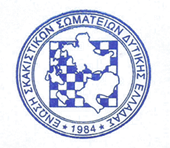 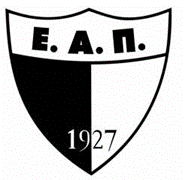 Ο ΠΡΟΕΔΡΟΣ ΤΗΣ Ε.Σ.Σ.Δ.Ε.Ο ΠΡΟΕΔΡΟΣ ΤΗΣ Ε.Α.ΠΑΤΡΩΝΚΩΝΣΤΑΝΤΙΝΟΣ ΜΠΟΥΝΙΑΣΝΕΣΤΩΡ ΣΑΡΑΝΤΗΣ